致理學校財團法人致理科技大學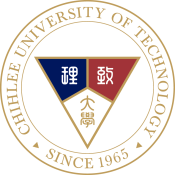    徵才招募意願調查表　　　　　　　　　　　　　　　　　
填寫日期：    年    月    日一、徵才企業基本資料一、徵才企業基本資料一、徵才企業基本資料1.公司名稱：1.公司名稱：5.聯絡人：2.產業類別：2.產業類別：6.電話：3.統一編號3.統一編號7.Email：4.公司地址：4.公司地址：4.公司地址：二、徵才職缺相關資料(表格不敷使用請自行加印)二、徵才職缺相關資料(表格不敷使用請自行加印)二、徵才職缺相關資料(表格不敷使用請自行加印)徵才職缺名稱： 徵才職缺名稱： 徵才職缺名稱： 1.工作性質及需求人數：全職        名      工讀       名兼職        名  1.工作性質及需求人數：全職        名      工讀       名兼職        名  1.工作性質及需求人數：全職        名      工讀       名兼職        名  2.工作時間：        點至        點2.工作時間：        點至        點2.工作時間：        點至        點3.工作地址： 3.工作地址： 3.工作地址： 4.薪資待遇：面議（依就業服務法第5條：提供職缺之經常性薪資未達新臺幣四萬元者，須公開揭示或告知其薪資範圍)月薪 _________________元時薪 _________________元4.薪資待遇：面議（依就業服務法第5條：提供職缺之經常性薪資未達新臺幣四萬元者，須公開揭示或告知其薪資範圍)月薪 _________________元時薪 _________________元4.薪資待遇：面議（依就業服務法第5條：提供職缺之經常性薪資未達新臺幣四萬元者，須公開揭示或告知其薪資範圍)月薪 _________________元時薪 _________________元5.工作內容：5.工作內容：5.工作內容：6.徵才條件：(如系科、證照等)6.徵才條件：(如系科、證照等)6.徵才條件：(如系科、證照等)7.福利7.福利7.福利8.其他：8.其他：8.其他：